ПчеловодствоАстафьев, Н. Мучения начинающего пчеловода / Н. Астафьев // Пчеловодство. – 2016. – № 6. – С. 44-47.Аcтафьев, Н. «Пчеловодство представляет выгодную отрасль сельского хозяйства…» : [А.М. Бутлеров и пчеловодство] / Н. Аcтафьев // Пчеловодство. – 2016. – № 6. – С. 64-66.Брандорф, А. З. Критерии искусственной репродукции пчелиных маток на северо-востоке европейской части РФ / А. З. Брандорф, М. М. Ивойлова// Пчеловодство. – 2016. – № 6. – С. 8-11.В статье показаны научно обоснованные критерии репродукции пчелиных маток в природно-климатических условиях северо-востока европейской части России. Установлено, что применение способа без переноса личинок с джентерским сотом повышает выход неплодных маток в 2,6 раза (Р?0,01). Выявлено, что отбор пчелиных маток в стадии маточников повышает выход высококачественных пчелиных маток. Важными критериями в репродукции пчелиных маток являются средняя дневная температура, суточный принос нектара в гнезда. Одним из критериев, повышающих выход высококачественных плодных маток является применение стимулирующей полифункциональной подкормки, повышающей выход неплодных маток в 1,7 раза, яйценоскость плодных маток в 1,2 раза.Вахонина, Е. А. Прополис - источник антиоксидантов / Е. А. Вахонина, Н. В. Будникова, Г. К. Степанцева // Пчеловодство. – 2016. – № 6. – С. 50-52.Проанализированы показатели некоторых флавоноидных соединений в пищевых продуктах и напитках. Исследовано содержание определенных флавоноидных соединений в прополисе различного ботанико-географического происхождения. Установлено количество в нем кверцетина, рутина, нарингенина и других полифенольных соединений.Гончаров, С. М. Сафлор красильный : [медоносное растение] / С. М. Гончаров // Пчеловодство. – 2016. – № 6. – С. 30.Дроздов, К. И. Плинтуса для ульев / К. И. Дроздов// Пчеловодство. – 2016. – № 6. – С. 33.Плинтуса хорошо предохраняют элементы ульев от гниения древесины, атмосферных осадков, проникновения холодного воздуха.Ерохин, С. Н. О медосборе и летках / С. Н. Ерохин // Пчеловодство. – 2016. – № 6. – С. 31-32.Еськов, Е. К. Внутригнездовая температура и развитие трутней / Е. К. Еськов, М. Д. Еськова // Пчеловодство. – 2016. – № 6. – С. 15-19.В статье рассмотрено влияние внешней температуры на температуру в разных зонах локализации развивающихся трутней. Прослежено влияние температуры на жизнеспособность и развитие трутней от яйца до завершения периода полового созревания. Показано, что в период полового созревания естественный отбор благоприятствует селективному сохранению трутней, развивавшихся при оптимальной температуре. Пчелиная семья, содержащая 20-30 тыс. рабочих пчел, в состоянии обеспечивать оптимальную температуру для развития трутней при колебаниях внешней температуры от 10 до 30°С.Желобицкий, Л. Е. Роевня-автомат : [устройство для ловли роевых пчел] / Л. Е. Желобицкий // Пчеловодство. – 2016. – № 6. – С. 32-33.Иссе, Мохамед Ясин. Биологическая активность экстракта пчелиного подмора / Иссе Мохамед Ясин, Р. Т. Маннапова // Пчеловодство. – 2016. – № 6. – С. 50-52. Представлены данные, свидетельствующие об уникальном химическом составе пчелиного подмора, что обусловливает его высокую и разностороннюю биологическую активность как по отношению к микроорганизмам, так и по повышению защитных функций организма животных и птиц.Липатов, В. П. Восстановление обменных процессов организма при лечении пергой / В. П. Липатов // Пчеловодство. – 2016. – № 6. – С. 59.Лисков, В. К описанию улья для Сибири / В. Лисков // Пчеловодство. – 2016. – № 6. – С. 37. Максимов В. Н. Модульный улей / В. Н. Максимов // Пчеловодство. – 2016. – № 6. – С. 35-37.Медоносные ресурсы Самарской области / Н. Е. Земскова [и др.] // Пчеловодство. – 2016. – № 6. – С. 20-22.Осокина, А. С. Биолого-экономическая оценка искусственных питательных сред для выращивания личинок большой восковой моли (Galleria Mellonella L.) / А. С. Осокина, С. Н. Непейвода, Л. М. Колбина // Биомика. – 2016. – Т. 8. № 2. – С. 100-103.В статье приводится биологический и экономический анализ 13 наиболее часто используемых искусственных питательных сред (ИПС) для выращивания личинок большой восковой моли (ЛБВМ). Выявилось, что из испытуемых ИПС по биологической оценке выделяется ряд рецептов, рекомендованных A. Balazs (1958), N. Marston (1975), Ю.И. Кузнецовой (1981), Т.В. Коноваловой (2009), В.Я. Исмаиловым и др. №1 (2003), Е.М. Шаговым и др.(1983). В качестве самого экономичного по цене за единицу получаемой живой массы личинок Galleria mellonella можно считать рецепты, приготовленные по Е.М. Шагову и др., N. Marston, Т.В. Коноваловой. Экономическая оценка рецептов искусственных питательных сред показала, что большинство ИПС по стоимости не превышают 65 руб./1 кг, кроме рецептов, приготовленные по M.H. Haydak (1936) и Я.И. Жакаускене и др. (1986). В результате проведенного анализа ИПС можно выбрать тот корм, в зависимости от целей выращивания.Оценка чистопородности семей темной лесной пчелы бурзянской популяции / М. Д. Каскинова [и др.] // Пчеловодство. – 2016. – № 6. – С. 12-15.Авторами статьи проведена оценка генетических показателей пчелиных семей бурзянской популяции темной лесной пчелы Apis mellifera mellifera L. на основе анализа полиморфизма локуса COI-COII мтДНК и микросателлитных локусов яДНК. В результате проведенных исследований выявлены две завезенные пчелиные семьи гибридного происхождения в селе Старосубхангулово. Своевременное выявление пчелиных семей гибридного происхождения - обязательное условие сохранения генофонда чистопородных популяций темной лесной пчелы.Разанов, С. Ф. Интенсивность накопления в белковой продукции пчеловодства тяжёлых металлов при агрохимических мероприятиях в растениеводстве / С. Ф. Разанов, В. В. Швец // Зоотехническая наука Беларуси. – 2016. – Т. 51. № 5-2. – С. 229-236.Изучено качество белковой продукции пчеловодства при использовании агрохимических мероприятий в растениеводстве на загрязнённых тяжёлыми металлами медоносных угодьях. Установлено снижение в пчелиной обножке, перге и гомогенате трутневых личинок свинца, кадмия, цинка и меди при внесении в почву суперфосфата двойного. При использовании органоминерального удобрения Вигро-28 выявлено снижение в пчелиной обножке и перге, произведённых из пыльцы озимого рапса, свинца, кадмия и цинка, а также увеличение меди. Роль опыления в получении высоких урожаев подсолнечника / В. М. Лукомец [и др.] // Пчеловодство. – 2016. – № 6. – С. 23-25.Показана роль пчелоопыления в получении высоких и стабильных урожаев крупноплодных сортов подсолнечника. Доказано, что для достижения высоких урожаев необходимо не только обеспечивать полноценное опыление этой культуры, особенно с помощью специализированных линий пчел, но и размещать посевы в регионах с оптимальным сочетанием метеорологических факторов.Сагитов, В. С. Особенности медосбора с естественных угодий / В. С. Сагитов // Пчеловодство. – 2016. – № 6. – С. 39-40.Свистун, С. М. Оборудование для биорезонансной апитерапии / С. М. Свистун // Пчеловодство. – 2016. – № 6. – С. 38-39.Спасич, В. Меринг нашего времени : [способ наващения рамок Вико Милошевича] / В. Спасич // Пчеловодство. – 2016. – № 6. – С. 33-35.Филонов, М. Прополис-целитель / М. Филонов // Пчеловодство. – 2016. – № 6. – С. 56-58.Фитоаск - высокое качество зимовки семей, их весеннего развития и профилактика аскосфероза / Р. Г. Фархутдинов [и др.] // Пчеловодство. – 2016. – № 6. – С. 26-29.Хабибуллин, Р. Р. Развитие инновационного бизнеса в пчеловодстве с внедрением технологии производства крем-меда / Р. Р. Хабибуллин // Агропродовольственная политика России. – 2016. – № 3. – С.43-45. В данной статье представлен проект организации инновационного бизнеса в пчеловодстве по производству крем-меда с использованием последних достижений науки. Эффективная технология получения крема-меда была апробирована на базе ООО «Пчелка» (учредители Фазлаев И.Т. и Камалов А.Р.) в Дуванском районе Республики Башкортостан. Предпринимателями был разработан бизнес-план, включающий следующие разделы: оценка рынков сбыта и конкуренции с учетом состояния пчеловодства в республике; план производства; стратегия сбыта товара с конкретной схемой распространения; финансовый план и стратегия финансирования с учетом прогноза объемов продаж. В целях более эффективного ведения пчеловодства и увеличения объемов производства меда предприниматели использовали кочевку пасек на медоносные угодья. Они учитывали тот факт, что рациональное использование медоносных ресурсов возможно лишь в случае своевременного перебрасывания пасеки с одного цветущего медоноса на другой в течение всего периода медосбора, который можно продлевать, кочуя ранней весной и поздней осенью по южным регионам, а летом - по центральной части России. Для этого были взяты в аренду павильон «Кочевник» и тягач «Scania - MX620» и разработан четкий маршрут перевозки пчелосемей. Проведенные расчеты и практический опыт показали, что данный проект предполагает производить мед в объемах 24-30 тонн ежегодно при средней продуктивности одной пчелосемьи 150 кг (от 200 пчелосемей - 30 тонн товарного меда в 1-й год; на 2-й год и 3-й год - 35 и 40 тонн товарного меда соответственно). Таким образом, достигается загрузка мощностей оборудования по производству крем-меда и предприятие способно выполнить свои обязательства перед кредитором, получить прибыль, размеры которой позволяют развиваться дальше. Шаров, М. А. Эффективный способ очистки меда / М. А. Шаров, В. Н. Красковский // Пчеловодство. – 2016. – № 6. – С. 48-49.В статье представлена новая разработка, обеспечивающая повышение качества фильтрации меда во время его откачки. Данное устройство расположено в медогонке и позволяет существенно увеличить производительность труда.Составитель: Л.М. Бабанина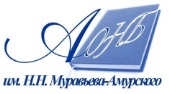 Государственное бюджетное учреждение культуры«Амурская областная научная библиотека имени Н.Н. Муравьева-Амурского